Dear ParentsThis term Kindergarten will be involved in the Geography unit ‘People live in Places’.  In this unit we will be investigating the following inquiry questions:What are places like?What makes a place special?How can we look after the places we live in?Parents are encouraged to talk to their children about a place that they find special and why this place is special to them.  A world map is attached so you can show whereabouts you came from.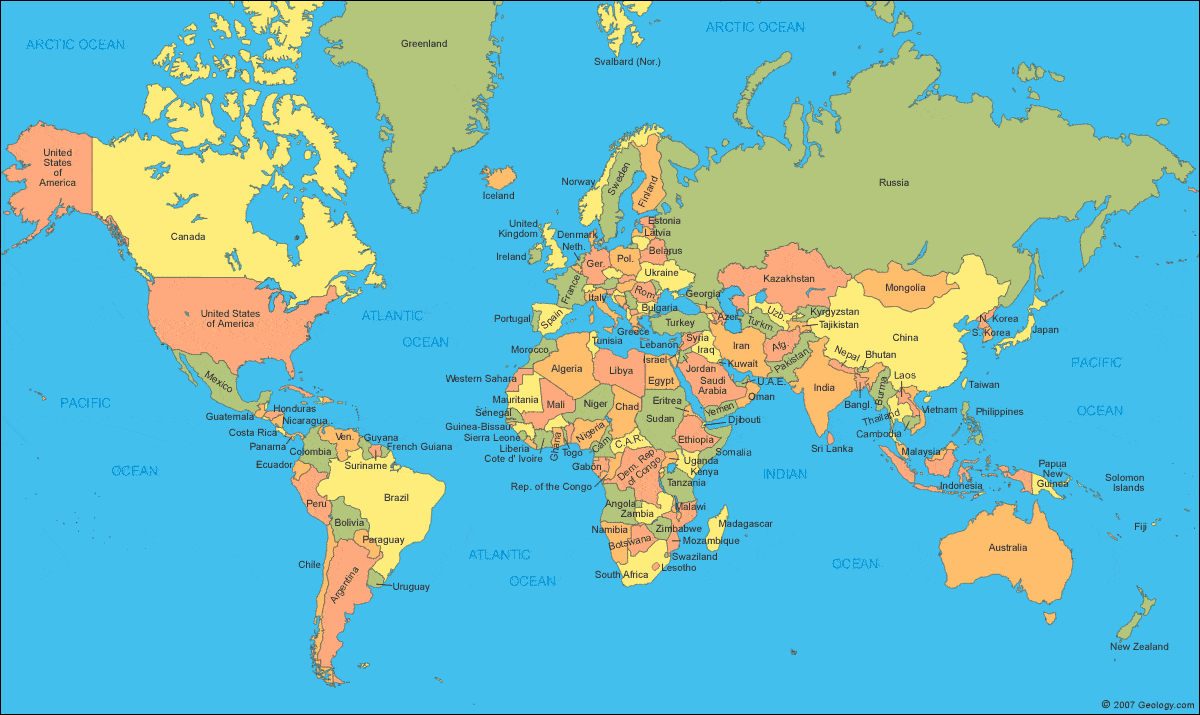 